Release NotesWashington State Information Technology (IT) Project DashboardIntroductionThis document contains release notes for the Washington State Information Technology (IT) Project Dashboard. You may submit questions or report any issues to the OCIO Consultants Pool.Legislated changesResources and InstructionsAdded List of IT Funding Provided by Fiscal Year in compliance with Section 151(11)(a) of the 2021-23 enacted operating budget (Chapter 333, Laws of 2021):“The statewide information technology dashboard elements must include…(x) A list of funding received by fiscal year by enacted session law, and how much was received citing chapter law as a list of funding provided by fiscal year.”See new element outlined in red in Figure 1 below.Figure 1: IT Funding Provide by Fiscal Year link.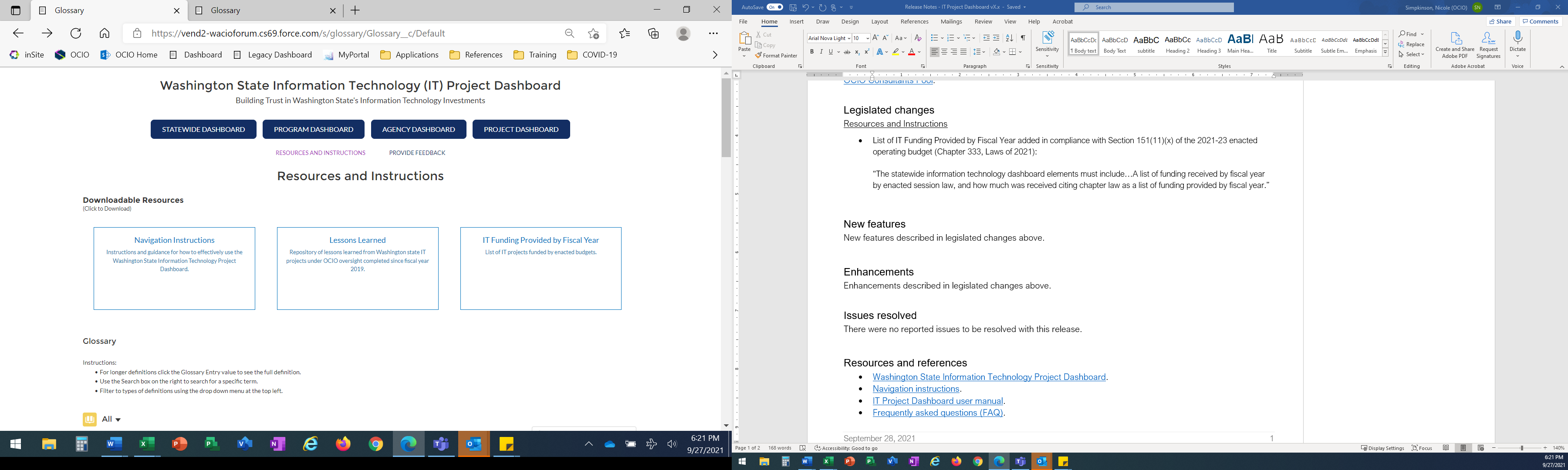 Project DashboardAdded Central Service Model (CSM) Near General Fund Outlook (NGFO) Budget and Actual Spend in compliance with Section 151(11)(a) of the 2021-23 enacted operating budget (Chapter 333, Laws of 2021):“The statewide information technology dashboard elements must include…(v) Near general fund outlook budget and actual spending in total dollars and by fiscal month for central service agencies that bill out project costs.”See new key performance indicators outlined in red in Figure 2 below and new CSM NGFO Budget vs. CSM NGFO Actual Spend data table in Figure 3 below.Figure 2: CSM NGFO Budget Key Performance Indicators.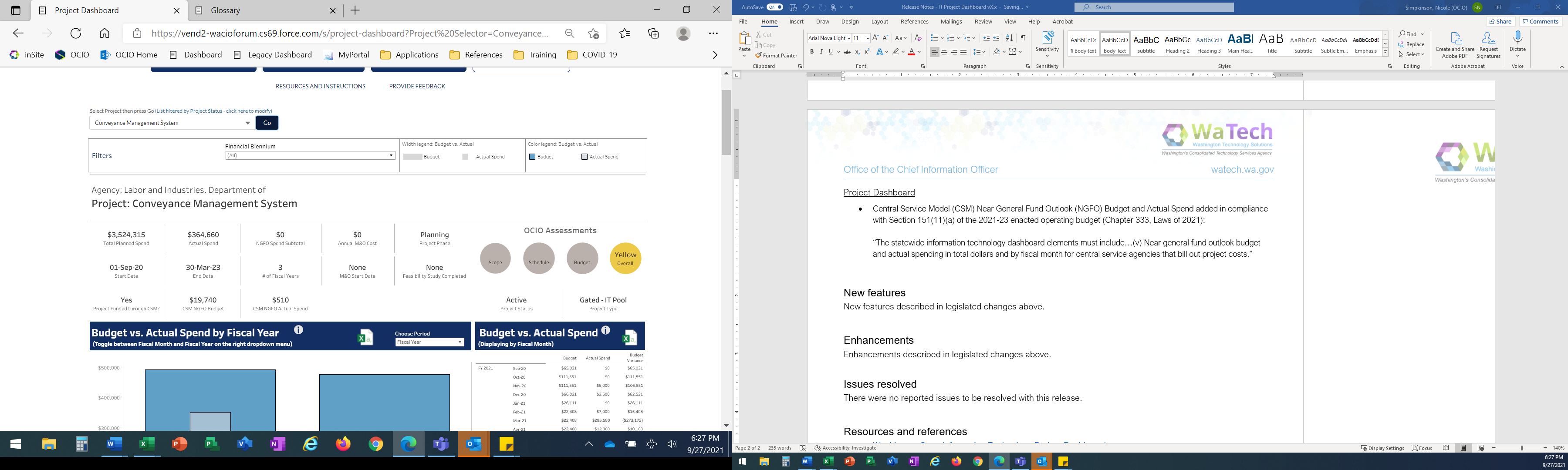 Figure 3: CSM NGFO Budget vs. CSM NGFO Actual Spend Data Table.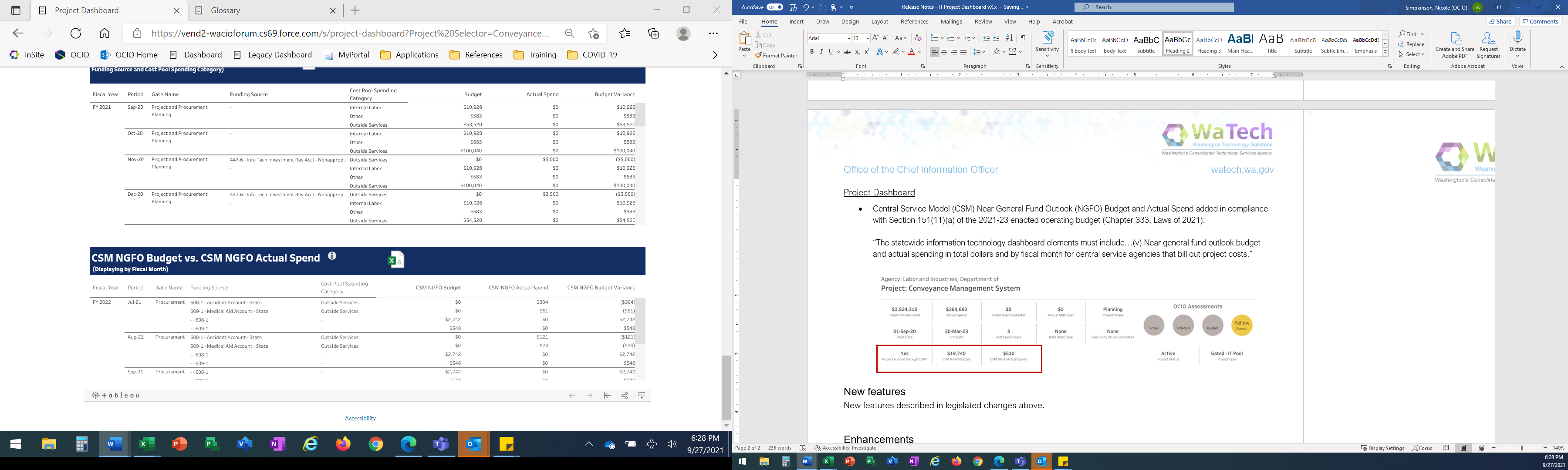 New features New features described in legislated changes above. Enhancements Enhancements described in legislated changes above. Issues resolved There were no reported issues to be resolved with this release. Resources and referencesWashington State Information Technology Project Dashboard.Dashboard glossary.Navigation instructions.IT Project Dashboard user manual.Frequently asked questions (FAQ).Release Number 3.1Release DateSeptember 28, 2021